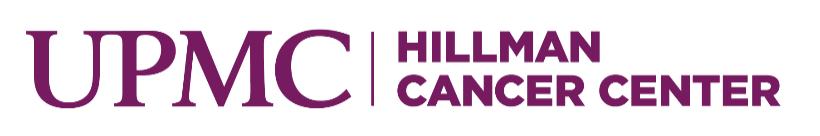 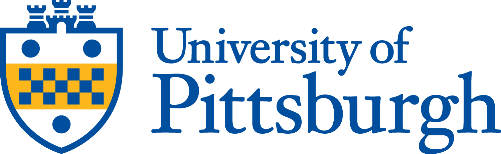 Basic & Translational Research Seminar  Tuesday, November 17, 2020
12:30 PMAna Carrizosa Anderson, PhDAssociate Professor of NeurologyInstitute Member, Broad InstituteHarvard Medical School and Brigham and Women’s Hospital, Boston, MA“An Endogenous Steroid Signaling Circuit in Tumor Tissue Promotes T cell Dysfunction and Determines Response to Checkpoint Blockade”Host: Tullia Bruno, PhDSponsored by UPMC Hillman Cancer CenterClick on link below to join
and remember to please mute your microphone.Join Microsoft Teams Meeting+1 412-447-5295   United States, Pittsburgh (Toll)Conference ID: 189 680 682#Contact: Gina Cuttler, toyg@upmc.edu; 412-623-3241